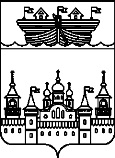 ЗЕМСКОЕ СОБРАНИЕ ВОСКРЕСЕНСКОГО МУНИЦИПАЛЬНОГОРАЙОНА НИЖЕГОРОДСКОЙ ОБЛАСТИР Е Ш Е Н И Е21 октября  2016 года 										     № 112О работе «Историко-культурного и природно-ландшафтногомузея-заповедника «Град Китеж»Заслушав и обсудив информацию директора МКУК  Грозы Алексея Борисовича о работе «Историко-культурного и природно-ландшафтного музея-заповедника «Град Китеж» в 2016 году,Земское собрание р е ш и л о:Информацию о работе «Историко-культурного и природно-ландшафтного музея-заповедника «Град Китеж» в 2016 году принять к сведению.Глава местного самоуправления						     А.В.БезденежныхИНФОРМАЦИЯ О РАБОТЕ «ИСТОРИКО-КУЛЬТУРНОГО И ПРИРОДНО-ЛАНДШАФТНОГО МУЗЕЯ-ЗАПОВЕДНИКА «ГРАД КИТЕЖ»Основные даты создания музея-заповедника «Град Китеж»:1997г. - открытие первых трех залов школьного музея в детском этнокультурном центре «Китеж»2002г - создание историко-художественного музея «Китеж»2009г - открытие сектора керамики «Град Светлый»,2015г — открытие музейно-туристического комплекса «Град Китеж»2016 год - переименование историко-художественного музея «Китеж» в историко- культурный и природно-ландшафтный музей - заповедник «Град Китеж», включившего в себя три объекта ( музей «Китеж», сектор керамики «Град Светлый», музейно-туристический комплекс «Град Китеж»),Цель: культурное просвещение местного населения, гостей и туристов.Задачи:воспитание патриотизма у детей и молодежи, приобщение посетителей к исторической памяти, сохранение и развитие традиционной культуры Российского общества.Результат :более семи тысяч посетителей за истекший период, рост посетителей музейно-туристического комплекса «Град Китеж» на 52% по сравнению с аналогичным периодом прошлого года;два рекламных тура для операторов нижегородской области и Москвы;интерактивные программы для туристов и местных жителей Воскресенского района;8 выставок в музее «Китеж», музее керамики «Град Светлый», выставочном зале МТК «Град Китеж»;12 программ, встреч , праздников для местных жителей более 60% посетителей, мастер-классы, детские    площадки – дети;обновлена экспозиция по озеру Светлояр в музее «Китеж»;произведен ремонт полов, построены новые сооружения( сарай, касса, туалет);Установлен новый котел, благоустроена площадка для дров и т.д.Основные проблемы: отсутствие квалифицированных кадров, отсутствие финансирования на реквизит, рекламу, улучшение материально-технической базы и т.д.Ближайшие планы:работа с местным населением, гостями и экскурсантами;проведение выставок, лекториев, бесед, встреч, экскурсий;работа с школами по программе «Китежский календарь» в рамках просветительской деятельности по сохранению и развитию традиционной культуры;дальнейшее продвижение музея-заповедника «Град Китеж» на туристическом рынке,включение музея-заповедника «Град Китеж» в маршруты «Городец - Семенов - Светлояр» и «Нижний Новгород - Светлояр - Марий Эл», разработка комплекса услуг для самостоятельных и малых групп туристов, развитие событийного туризма.